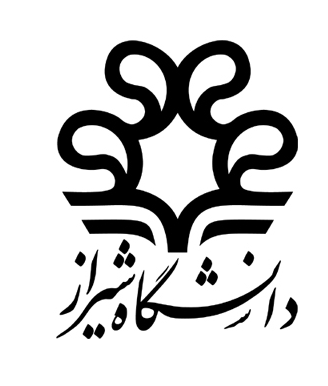 دانشکده حقوق و علوم سیاسیفرم حضور دانشجویان تحصیلات تکمیلی در جلسات دفاع از پایان نامه / رساله(پیش نیاز اتمام تحصیل)           به این وسیله گواهی می شود آقای / خانم ....................................... به شماره دانشجویی .......................... دانشجوی مقطع .............................. در جلسه دفاع از پایان نامه آقای / خانم .............................. مقطع .............................. با عنوان ...................................................................................................................................................................................................               حضور مستمر داشته است. ضمناً صحت فرم پیوست در مورد محتوای جلسه دفاع از پایان نامه مورد تأیید است. مراتب جهت انجام اقدامات بعدی ایفاد می شود.نماینده تحصیلات تکمیلی دانشکدهامضا و تاریختوجه:- نماینده محترم تحصیلات تکمیلی:خواهشمند است صحت نام و نام خانوادگی دانشجو و حضور وی تأیید شود.- اداره محترم آموزش و کارشناس محترم تحصیلات تکمیلی:                                                                                          این فرم صرفاً از دانشجویی که مشخصات ایشان در بالا اشاره شده است تحویل گرفته شود.دانشکده حقوق و علوم سیاسیفرم محتوای جلسه دفاع از پایان نامه  - عنوان پایان نامه:- سؤال و فرضیه:- یافته های پژوهش:- نظر شخصی شما در مورد محتوای پایان نامه و مباحث ارائه شده:نام و نام خانوادگی دانشجوامضا و تاریخ